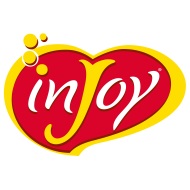 INJOY - APPLICATION FORM FOR DEALERSHIPGuidelines: Kindly complete all areas of the application form in either English or Tagalog, so that your application can be properly evaluated. Kindly make sure to include as much details as possible when filling up the form. The more specific your answers then the easier it is for your application to be processed. Please remember that filling up this Dealership Form is not assurance that your application will be approved, it will still be subject for evaluation. After completion, kindly submit form with Certificate of Registration (COR) of your business to injoyphilippines@gmail.comGENERAL INFORMATIONComplete Name: Complete Address:  Complete Address of Existing Business (if different from the address given above): Landline No.: Cellphone No.: Email address: Do you currently own a business (Yes or No): If Yes, Company Name:  Length of time in business:  Describe your business and the products your business sells: What is the approximate monthly sales of your business: Are you personally involved in the business operation? If yes, please describe your involvement. 							Do you hire any workers? If Yes, how many? Please list out their responsibilities. INJOY DEALERSHIPWhy are you interested in becoming a dealer of inJoy? Interested inJoy dealership location: Why are you applying for this location? What do you know about this location?Are you currently already reselling inJoy products? (Yes or No): If YES, you have been reselling, please indicate all inJoy product categories you resell, and how many kilos of each product category you sell regularly.   Example:    inJoy Palamig Powders – 20 kgs/week	         inJoy Vendo Powders – 800 kgs/monthIf you have been reselling, since when have you been reselling?If you have been reselling, please describe the strategy you used to gain your current customers? If you have been reselling, please describe the profile of your inJoy customers. Example:   Most of my customers are students; while 25% are housewives.Please list all the stores you have been buying your existing inJoy Products from and the quantity (in kgs) of inJoy Products you buy from them per week or per month. Example: 	Aling Maria inJoy Store = 50 kgs/month inJoy Palamig _________________________________________________________________________________________________________________________________________________________________________________________________________OTHER EXPERIENCEDo you have experience in being a dealer or reseller for a particular food product or brand? If yes, please list out all the specific brands. Since when have you been an existing dealer for that particular food product or brand? Please give details as to the approximate monthly sales for each particular food product or brand that you are already a dealer/reseller for. Example: Noodle Brand A – P 50,000 sales/month  	      Hotdog Brand X – P 15,000 sales/month	Please give details as to the sales strategies you used to gain your customers for a particular food product/brand that you are already a dealer/reseller for. If approved as an inJoy Dealer for your area, who are the customers that you plan to sell to first? If approved as an inJoy Dealer for your area, describe in detail how you plan on growing the sales of inJoy for your area. Any other information you can share as to why you are a suitable choice for being an inJoy Dealer in your chosen area? Any other inquiries or comments?If you can attach 1 to 3 pictures of your existing business location where you plan on displaying inJoy Products if you are approved as an inJoy dealer, then please attach it also. Thank you for completing the form!PLEASE SUBMIT THIS FORM TOGETHER WITH THE COR (Certificate of Registration) OF YOUR BUSINESS THROUGH EMAIL TO injoyphilippines@gmail.com SO THAT YOUR APPLICATION FORM CAN BE PROCESSED. 